Comité TÉCNICOQuincuagésima primera sesión
Ginebra, 23 a 25 de marzo de 2015 REVISIÓN PARCIAL DE LAS DIRECTRICES DE EXAMEN DE La ACEDERA ComÚN (Documento TG/268/1)Documento preparado por la Oficina de la Unión

Descargo de responsabilidad:  el presente documento no constituye
un documento de política u orientación de la UPOVEl presente documento tiene por finalidad de proponer una revisión parcial de la ilustración Ad. 15 a 18 de las directrices de examen de la acedera común (documento TG/268/1):Nueva ilustración propuesta:Ad. 15:  Hoja del tallo:  longitud del limbo (b)Ad. 16:  Hoja del tallo:  anchura del limbo (a)Ad. 17:  Hoja del tallo:  relación longitud/ anchura Ad. 18:  Hoja del tallo:  longitud del pecíolo (c)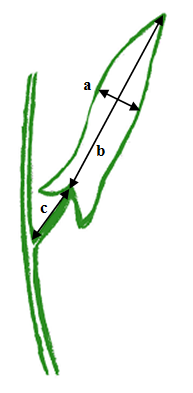 Los caracteres deberán ser observados en una hoja completamente desarrollada en la parte central del tallo principal. [Fin del documento]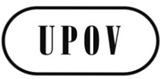 STC/51/34ORIGINAL:  InglésFECHA:  6 de febrero de 2015UNIÓN INTERNACIONAL PARA LA PROTECCIÓN DE LAS OBTENCIONES VEGETALESUNIÓN INTERNACIONAL PARA LA PROTECCIÓN DE LAS OBTENCIONES VEGETALESUNIÓN INTERNACIONAL PARA LA PROTECCIÓN DE LAS OBTENCIONES VEGETALESGinebraGinebraGinebra